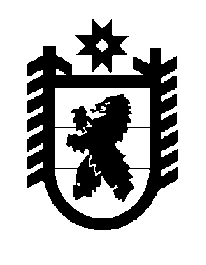 Российская Федерация Республика Карелия    ПРАВИТЕЛЬСТВО РЕСПУБЛИКИ КАРЕЛИЯПОСТАНОВЛЕНИЕот  4 июля 2015 года № 210-Пг. Петрозаводск О внесении изменения в постановление Правительства 
Республики Карелия от 15 февраля 2012 года № 50-ППравительство Республики Карелия п о с т а н о в л я е т:1. Внести в Порядок разработки и утверждения органами исполни-тельной власти Республики Карелия административных регламентов предоставления государственных услуг, утвержденный постановлением Правительства Республики Карелия от 15 февраля  2012 года № 50-П                  «О разработке и утверждении административных регламентов исполнения государственных функций и административных регламентов предостав-ления государственных услуг» (Собрание законодательства Республики Карелия, 2012, № 2, ст. 258; 2013, № 4, ст. 612), изменение, дополнив подпункт «п» пункта 12 словами «, требования к обеспечению доступности для инвалидов указанных объектов в соответствии с законодательством Российской Федерации о социальной защите инвалидов».2.  Настоящее постановление вступает в силу с 1 января 2016 года.           Глава Республики  Карелия                       			      	        А.П. Худилайнен